Week 2 Mini BeastsUnderstanding the WorldActivity 1Watch the power point about snails and slugshttps://www.twinkl.co.uk/resource/t-t-27019-all-about-slugs-and-snails-eyfs-information-powerpointModel writing some facts.A snail has a shell.A snail has eyes on sticks.A snail leaves slime behind.Children to write some facts about snails on any paper or on the snail sheet provided.Activity 2Go outside at night time or early morning and try and catch a snail.Either keep it in a box with holes in the lid and some of the leaves that you found the snail on or make a snailery. See link to instructions.https://www.twinkl.co.uk/resource/roi-sc-49-making-a-snailery-instructions-activityFill out the booklet about snails provided or draw a picture and write about your snail.Activity 3Go on a mini beast hunt use the tick sheet by following the link below or take some photos of as many mini beasts that you can find.https://www.twinkl.co.uk/resource/T-T-019-Minibeast-hunt-sheetActivity 4Watch the power point about snailshttps://www.twinkl.co.uk/resource/t-sc-270-snails-powerpointThere are some photos and fact cards to print off if you desire.https://www.twinkl.co.uk/resource/t-t-27016-slugs-and-snails-photo-packActivity 5There is  a cebeebies programme about snails to watchCebeebies snail programmehttps://www.youtube.com/watch?v=a0Q-zFLAvPEActivity 6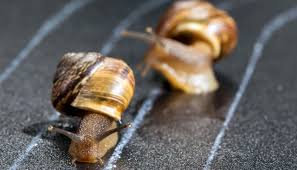 If you find a few snails you could draw a track with chalk outside and have a snail race. Watch how they slither along and leave the slime.Activity 7Once you have learnt about snails from the powerpoints.Have a go at labelling the snail picture provided.Label the mouth, foot, eyes, tentacles, shell